Министерством образования разработаны новые подходы к итоговой аттестации учащихся учреждений общего среднего образования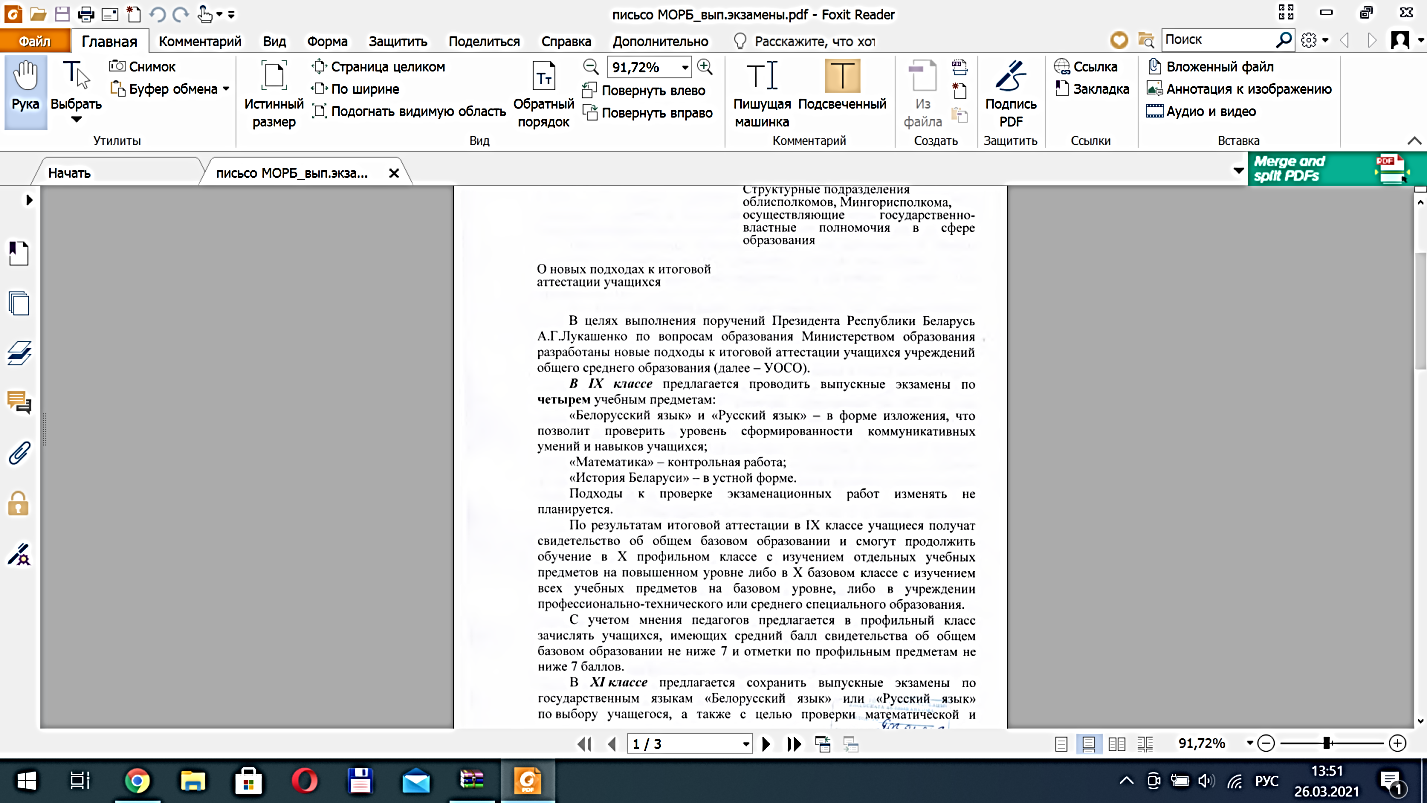 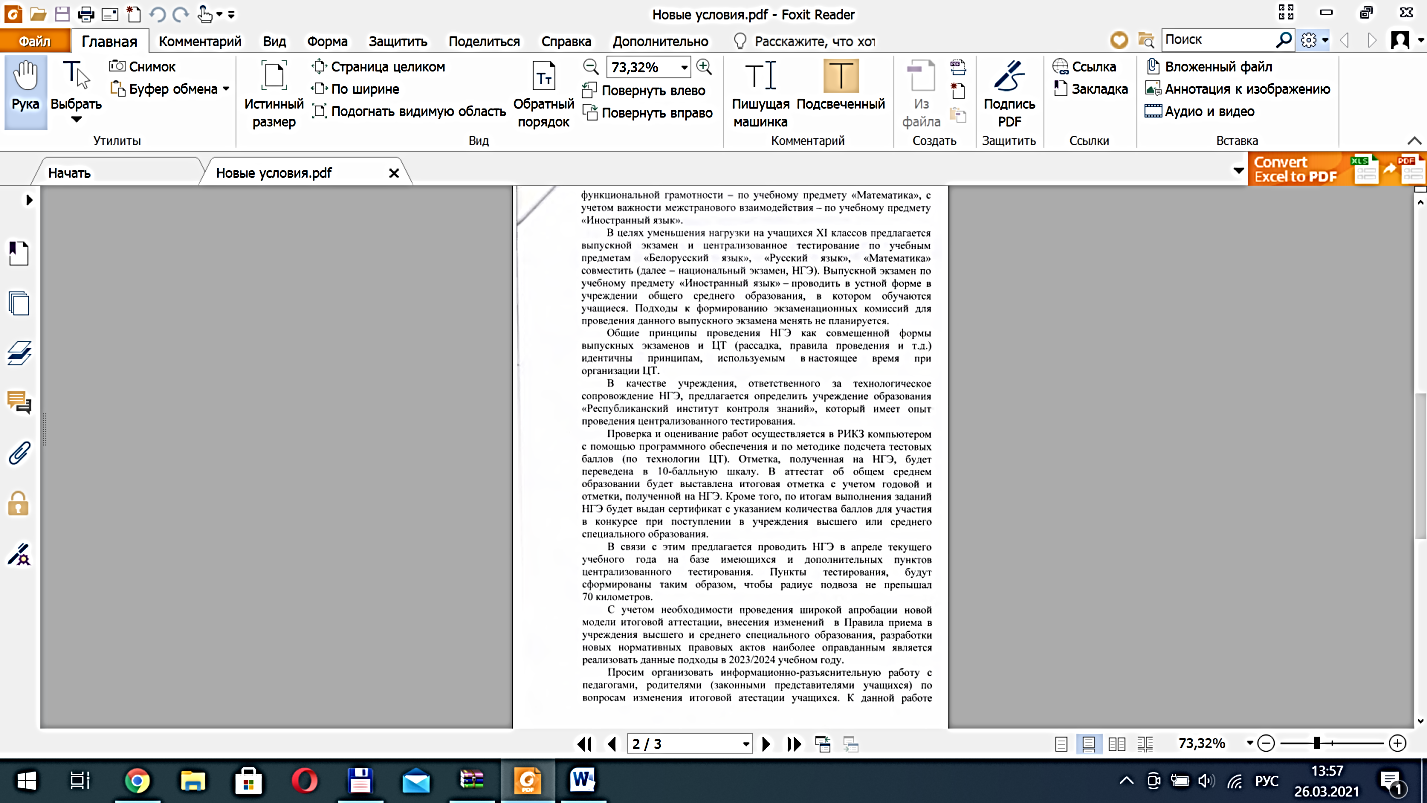 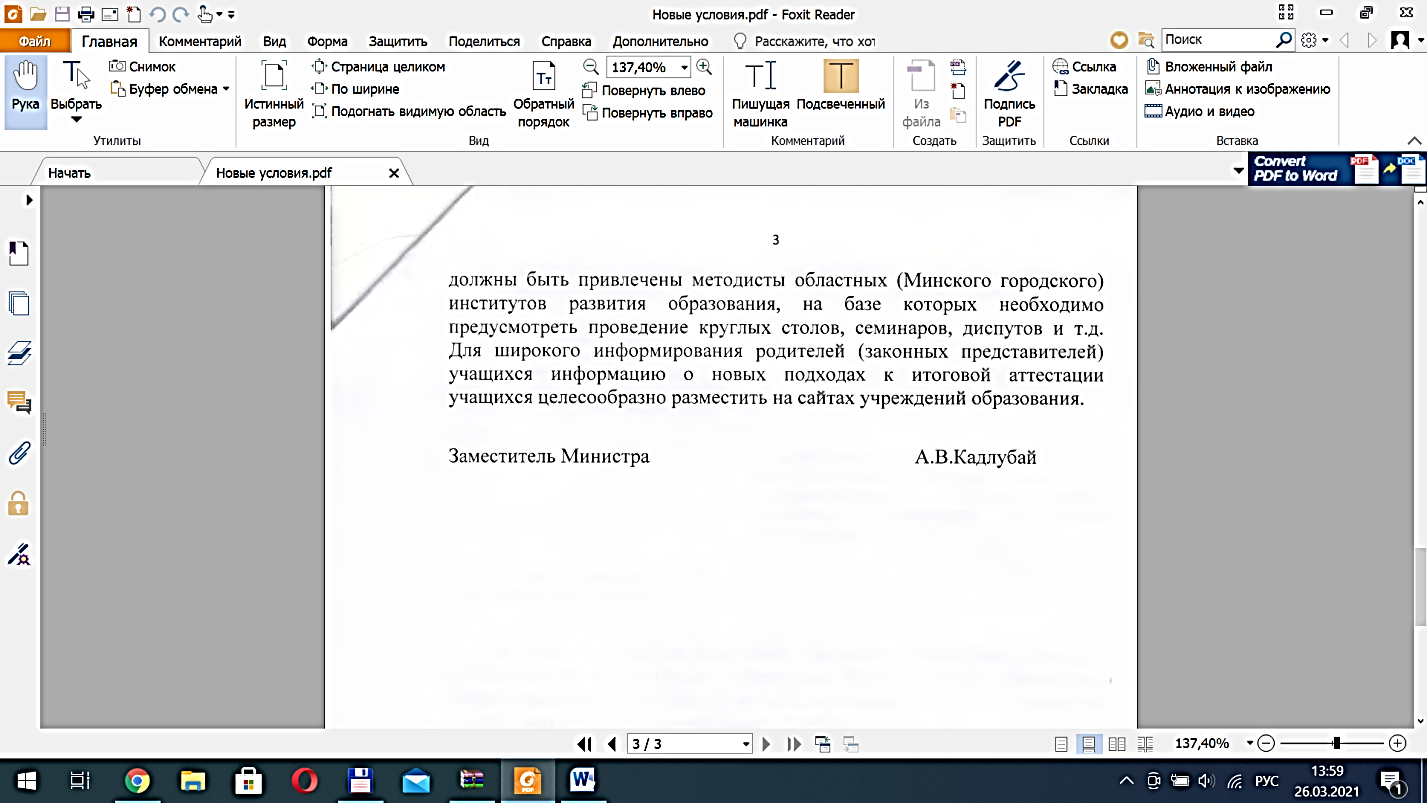 